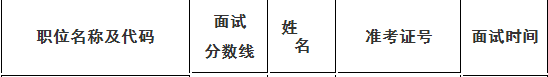 无锡市气象局人事处综合管理科员(400149020001)128.0葛鸣洁1532321341243月8日徐州市气象局办公室综合管理科员(400149030001)119.0李淏源1532321114163月8日徐州市铜山区气象局（徐州市农业气象试验站）防灾减灾科科员(400149031001)117.7周颖1532323522273月8日徐州市丰县气象局防灾减灾科科员(400149033001)112.4洪一帆1532322103253月8日常州市气象局观测与预报处科员(400149040002)126.8金诚1532321338273月8日常州市气象局观测与预报处科员(400149040002)120.8朱卫浩1532132440273月8日南通市如东县气象局综合管理科科员(400149064001)110．7邵立瑛1532320751193月9日南通市如东县气象局综合管理科科员(400149064001)109.5朱思媛1532322803303月9日淮安市气象局服务与社会管理处科员(400149080002)114.2袁迎蕾1532460224203月9日镇江丹阳市气象局防灾减灾科科员(400149112001)126.5朱颖1532322105063月9日宿迁市气象局观测与预报处科员(400149130004)106.8王阳1532321054133月9日